Медиафорум «МӘГЛҮМАТ-ИНФОРМ»26.04.2017 Г в г. Чистополь в Молодежном центре состоялся Медиафорум «МӘГЛҮМАТ-ИНФОРМ». Молодежная политика – это ответственная работа органов исполнительной власти, и она должна быть интересна молодым, мы должны «говорить на одном языке вместе с молодежью», а значит идти в ногу со временем. На форуме выступили члены молодежной политики города, а так же старший специалист 2 разряда Волжско-Камского территориального управления Министерства экологии и природных ресурсов Республики Татарстан Шайдуллин Равиль Наилевич. Инспектор выступил с информацией по #ЭКОВЕСНЕ, а так же по санитарно-экологическому двухмесячнику.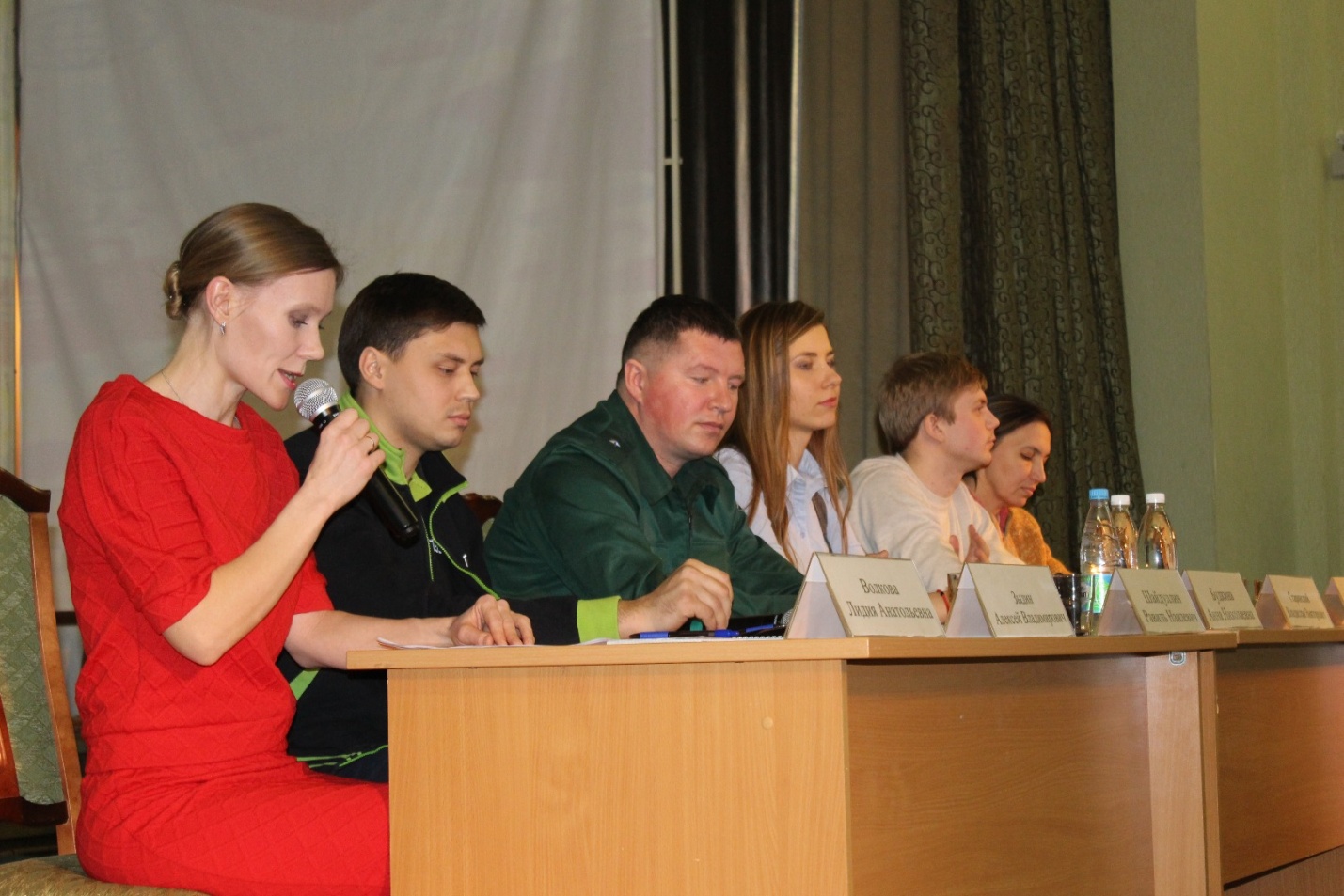 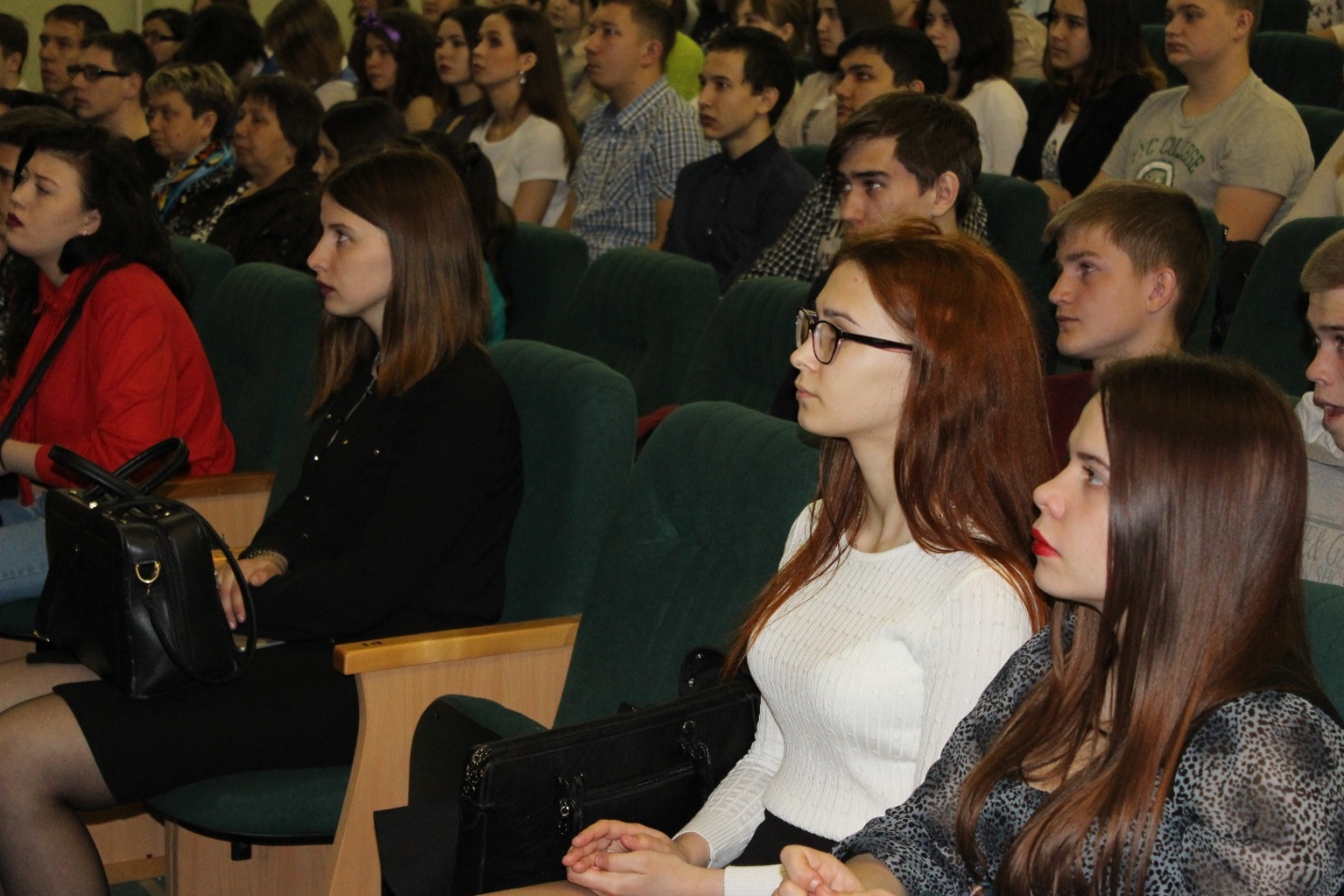 